                                       CV (Curriculum Vitae)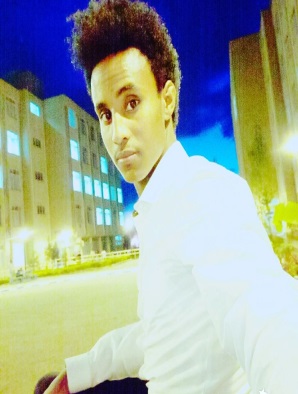 Personal information:                                            Full Name: Haile Melese Yirdaw                                             Date of birth: July/1987                                             Sex:      M                                               Nationality: Ethiopian                                            Address:   P.O.Box: 26 code 1000, Bahir Dar, Ethiopia  Educational Background:                                          Primary…………Aggar Elmentery School                                          High school…….Afer Wanate High school                                           Higher Education…….Bahir dar poly TEVT CollegeWork experience:                               Graduated in Bahir Dar poly TEVT 2006 college, and currently working as a Technical assistant III in Bahir Dar university; since the 20 April 2006.Hobbies:                                      Reading Different books, different Physical training especially play foot ball,                            Listening Spiritual song  and Reading Bible.